《针灸推拿学专业基础课》课程考核大纲针灸推拿学专业基础课（共 100 分，120 分钟）1、经络腧穴学（50 分）2、刺法灸法学（50 分）《经络腧穴学》课程考核大纲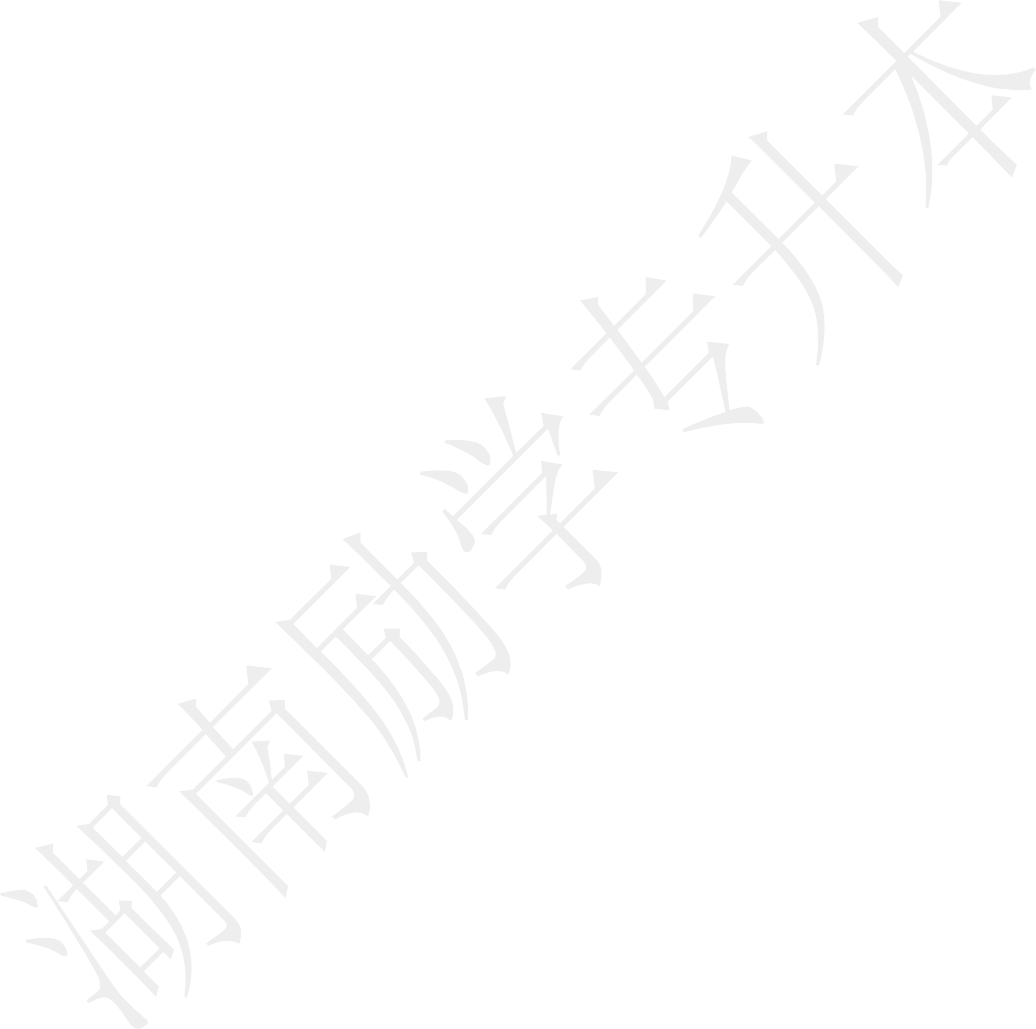 一、课程类别：针灸推拿学专业专升本课程二、编写说明1、本考核大纲参考沈雪勇的教材《经络腧穴学》进行编写。2、本大纲适用于针灸推拿学专业专升本考试。三、课程考核的要求与知识点绪论1、识记：（1）历代医家的著作以及学术贡献。2、理解：（1）经络腧穴学的起源；（2）经络腧穴学的理论形成；（3）经络腧穴学的学术发展。第一章	经络概述1、识记：（1）经络、经络学说的概念；（2）经络系统的组成；（3）十二经脉的表里属络；（4）十二经脉的走向和流注；（5）十二经脉的衔接；（6） 奇经八脉的分布与作用；（7）十二经别的概念、分布与作用；（8）十五络脉的概念、分布与作用；（9）十二经筋的概念、分布与作用；（10）十二皮部的概念、分布与作用；（11）经络的作用。2、理解：（1）十二经脉的名称和含义；（2）十二经脉的分布。3、运用：（1）经络理论的临床应用。第二章	腧穴概述1、识记：（1）腧穴的概念；（2）十四经穴的概念；（3）经外奇穴的概念；（4）阿是穴的概念；（5）各类特定穴的概念。2、理解：（1）腧穴的分类和命名；（2）各类特定穴的分布规律；（3）各类特定穴的作用；（4）常用的腧穴定位方法。3、运用：（1）腧穴的作用；（2）腧穴的主治规律。第三章	手太阴经络与腧穴1、识记：（1）手太阴肺经的循行分布；（2）手太阴肺经的经脉病候；（3） 手太阴肺经腧穴的定位、特定穴类别。2、理解：（1）手太阴络脉的循行与主治；（2）手太阴经别的循行；（3） 手太阴经筋的循行与病症。3、运用：（1）手太阴肺经腧穴的主治病症；（2）手太阴肺经腧穴的刺灸操作要领。第四章	手阳明经络与腧穴1、识记：（1）手阳明大肠经的循行分布；（2）手阳明大肠经的经脉病候；（3）手阳明大肠经腧穴的定位、特定穴类别。2、理解：（1）手阳明络脉的循行与主治；（2）手阳明经别的循行；（3） 手阳明经筋的循行与病症。3、运用：（1）手阳明大肠经腧穴的主治病症；（2）手阳明大肠经腧穴的刺灸操作要领。第五章	足阳明经络与腧穴1、识记：（1）足阳明胃经的循行分布；（2）足阳明胃经的经脉病候；（3） 足阳明胃经腧穴的定位、特定穴类别。2、理解：（1）足阳明络脉的循行与主治；（2）足阳明经别的循行；（3） 足阳明经筋的循行与病症。3、运用：（1）足阳明胃经腧穴的主治病症；（2）足阳明胃经腧穴的刺灸操作要领。第六章	足太阴经络与腧穴1、识记：（1）足太阴脾经的循行分布；（2）足太阴脾经的经脉病候；（3） 足太阴脾经腧穴的定位、特定穴类别。2、理解：（1）足太阴络脉的循行与主治；（2）足太阴经别的循行；（3）足太阴经筋的循行与病症。3、运用：（1）足太阴脾经腧穴的主治病症；（2）足太阴脾经腧穴的刺灸操作要领。第七章	手少阴经络与腧穴1、识记：（1）手少阴心经的循行分布；（2）手少阴心经的经脉病候；（3） 手少阴心经腧穴的定位、特定穴类别。2、理解：（1）手少阴络脉的循行与主治；（2）手少阴经别的循行；（3） 手少阴经筋的循行与病症。3、运用：（1）手少阴心经腧穴的主治病症；（2）手少阴心经腧穴的刺灸操作要领。第八章	手太阳经络与腧穴1、识记：（1）手太阳小肠经的循行分布；（2）手太阳小肠经的经脉病候；（3）手太阳小肠经腧穴的定位、特定穴类别。2、理解：（1）手太阳络脉的循行与主治；（2）手太阳经别的循行；（3） 手太阳经筋的循行与病症。3、运用：（1）手太阳小肠经腧穴的主治病症；（2）手太阳小肠经腧穴的刺灸操作要领。第九章	足太阳经络与腧穴1、识记：（1）足太阳膀胱经的循行分布；（2）足太阳膀胱经的经脉病候；（3）足太阳膀胱经腧穴的定位、特定穴类别。2、理解：（1）足太阳络脉的循行与主治；（2）足太阳经别的循行；（3） 足太阳经筋的循行与病症。3、运用：（1）足太阳膀胱经腧穴的主治病症；（2）足太阳膀胱经腧穴的刺灸操作要领。第十章	足少阴经络与腧穴1、识记：（1）足少阴肾经的循行分布；（2）足少阴肾经的经脉病候；（3） 足少阴肾经腧穴的定位、特定穴类别。2、理解：（1）足少阴络脉的循行与主治；（2）足少阴经别的循行；（3）足少阴经筋的循行与病症。3、运用：（1）足少阴肾经腧穴的主治病症；（2）足少阴肾经腧穴的刺灸操作要领。第十一章	手厥阴经络与腧穴1、识记：（1）手厥阴心包经的循行分布；（2）手厥阴心包经的经脉病候；（3）手厥阴心包经腧穴的定位、特定穴类别。2、理解：（1）手厥阴络脉的循行与主治；（2）手厥阴经别的循行；（3） 手厥阴经筋的循行与病症。3、运用：（1）手厥阴心包经腧穴的主治病症；（2）手厥阴心包经腧穴的刺灸操作要领。第十二章	手少阳经络与腧穴1、识记：（1）手少阳三焦经的循行分布；（2）手少阳三焦经的经脉病候；手少阳三焦经腧穴的定位、特定穴类别。2、理解：（1）手少阳络脉的循行与主治；（2）手少阳经别的循行；（3） 手少阳经筋的循行与病症。3、运用：（1）手少阳三焦经腧穴的主治病症；（2）手少阳三焦经腧穴的刺灸操作要领。第十三章	足少阳经络与腧穴1、识记：（1）足少阳胆经的循行分布；（2）足少阳胆经的经脉病候；（3） 足少阳胆经腧穴的定位、特定穴类别。2、理解：（1）足少阳络脉的循行与主治；（2）足少阳经别的循行；（3） 足少阳经筋的循行与病症。3、运用：（1）足少阳胆经腧穴的主治病症；（2）足少阳胆经腧穴的刺灸操作要领。第十四章	足厥阴肝经络与腧穴1、识记：（1）足厥阴肝经的循行分布；（2）足厥阴肝经的经脉病候；（3） 足厥阴肝经腧穴的定位、特定穴类别。2、理解：（1）足厥阴络脉的循行与主治；（2）足厥阴经别的循行；（3）足厥阴经筋的循行与病症。3、运用：（1）足厥阴肝经腧穴的主治病症；（2）足厥阴肝经腧穴的刺灸操作要领。第十五章	奇经八脉1、识记：（1）督脉、任脉的循行分布；（2）督脉、任脉的功能；（3）督脉、任脉腧穴的定位、特定穴类别。2、理解：（1）督脉、任脉的主要病候；（2）冲脉、带脉、阳蹻脉与阴蹻脉、阳维脉与阴维脉的循行分布；（3）冲脉、带脉、阳蹻脉与阴蹻脉、阳维脉与阴维脉的功能与病侯。3、运用：（1）督脉、任脉腧穴的主治病症；（2）督脉、任脉腧穴的刺灸操作要领。第十六章	奇穴1、识记：（1）奇穴的定位。2、理解：（1）奇穴的主治病症。3、运用：（1）奇穴的刺灸操作要领。四、课程考核实施要求1、考核方式本考核大纲为针灸推拿学专业专升本学生所用，考核方式为闭卷考试。2、考试命题本考核大纲命题内容覆盖了教材的主要内容。试题对不同能力层次要求的比例为：识记的占 25%，理解约占 35%， 运用约占 40%。试卷中不同难易度试题的比例为：较易占 25%，中等占 50%，较难占25%。本课程考试试题类型有单项选择题、简答题和论述题等三种形式。3、课程考核成绩评定考试卷面成绩共 50 分。五、教材和参考书1、教材沈雪勇.《经络腧穴学》[M]. 北京：中国中医药出版社，2016. 2、参考书目[1] 刘清国，胡玲.《经络腧穴学》[M]. 北京：中国中医药出版社，2013.《刺法灸法学》课程考核大纲一、课程类别：针灸推拿学专业专升本课程二、编写说明1、本考核大纲参考王富春的教材《刺法灸法学》进行编写。2、本大纲适用于针灸推拿学专业专升本考试。三、课程考核的要求与知识点第一章	概论1、识记：（1）刺法灸法学的概念。2、理解：（1）刺法灸法学的特点；（2）刺法的起源、形成和发展；（3） 灸法的起源、形成和发展；（4）刺法灸法的分类；（5）拔罐法的起源、形成和发展；（6）刺法灸法的宜忌。第二章	毫针刺法1、识记：（1）患者的体位；（2）刺手；（3）押手；（4）各种持针法的概念；（5）提插法、捻转法的概念；（6）各种辅助手法的概念；（7）静留针法、动留针法的概念；（6）得气、气至病所的概念；（7）候气法、催气法、守气法的概念；（8）透穴刺法、傍针刺法、齐刺法、扬刺法、围刺法的概念；（9） 运动针法的概念；（10）提插法、捻转法的概念；（11）针刺补泻、补法、泻法的概念；（12）静留针法、动留针法的概念。2、理解：（1）毫针的结构和规格；（2）揣穴定位；（3）消毒；（4）针具的选择。（5）持针法；（6）押手、刺手；（7）进针法；（8）针刺角度、方向与深度；（9）行针手法；（10）留针法；（11）出针法；（12）针刺得气；（13）治神与守神；（14）针刺补泻的原则、依据；（15）针刺补泻手法；（16） 影响针刺补泻的因素；（17）透穴刺法；（18）局部多针刺法；（19）运动针法；（20）分部腧穴刺法。3、运用：（1）各种针刺异常情况的预防与处理。第三章	灸法1、识记：（1）灸法的概念；（2）化脓灸、间接灸、艾条灸、温和灸、灯火灸的概念；（3）灯火灸、温和灸的概念；（4）灸感、灸量的概念。2、理解：（1）灸法的特点；（2）施灸材料；（2）灸法分类和操作方法；灸感、灸量与补泻。3、运用：（1）灸法作用与临床应用。第四章	拔罐法1、识记：（1）拔罐法、火罐法的概念；（2）刮痧法的概念。2、理解：（1）拔罐法基础知识；（2）罐具种类；（3）罐的吸拔方法；（3） 拔罐法的操作方法；（4）刮痧法基础知识；（5）刮痧法的操作方法。3、运用：（1）拔罐法的作用与临床应用；（2）刮痧法的临床应用与注意事项。第五章	特种针具刺法1、识记：（1）三棱针法的概念；（2）皮肤针法的概念；（3）皮内针法的概念；（4）火针法的概念；（5）三棱针法的操作方法；（6）、皮内针法的操作方法；（7）皮肤针法的操作方法；（8）火针法的操作方法。2、理解：（1）三棱针法的概述和针具；（2）皮肤针法的概述和针具；（3） 皮内针法的概述和针具；（4）火针法的概述和针具。3、运用：（1）三棱针法的临床应用；（2）皮肤针法的临床应用；（3）皮内针法的临床应用；（4）火针法的临床应用。第六章	特定部位刺法1、识记：（1）耳针法的概念；（2）耳针法刺激部位；（3）头针法的概念；头针法刺激部位。2、理解：（1）耳针法的操作方法；（2）三耳针法的作用原理；（3）头针法的操作方法；（4）头针法的作用原理。3、运用：（1）耳针法的临床应用；（2）头针法的临床应用。第七章	腧穴特种疗法1、识记：（1）电针法的概念；（2）红外光针法的概念；（3）腧穴敷贴法的概念；（4）穴位注射法的概念。2、理解：（1）电针法的操作方法；（2）红外光针法的操作方法；（3）腧穴敷贴法的操作方法；（4）穴位注射法的操作方法。3、运用：（1）电针法的临床应用；（2）红外光针法的临床应用；（1）腧穴敷贴法的临床应用；（2）穴位注射法的临床应用。四、课程考核实施要求1、考核方式本考核大纲为针灸推拿学专业专升本学生所用，考核方式为闭卷考试。2、考试命题本考核大纲命题内容覆盖了教材的主要内容。试题对不同能力层次要求的比例为：识记的占 25%，理解约占 35%， 运用约占 40%。试卷中不同难易度试题的比例为：较易占 25%，中等占 50 %，较难占25%。本课程考试试题类型有单项选择题、简答题和论述题等三种形式。3、课程考核成绩评定考试卷面成绩共 50 分。五、教材和参考书1、教材王富春,马铁明.《刺法灸法学》（第十版）[M]. 北京：中国中医药出版社，2016.2、参考书目[1] 东贵荣主编.《刺法灸法学》[M]．北京：中国中医药出版社，2012.